NOMETNE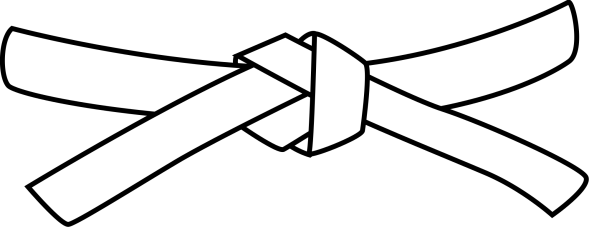 PAVASARA NINDZJAS PIEDZĪVOJUMI 2018 (20 aprīlis- 22 aprīlis)Maksimālais vietu skais: 5Punkti reitingam: 40Programma:Piektdiena, 20 Aprīlis08:00 Izbraukšana no Rīgas ( IXO CENTRS)10:00 Kokneses pilsdrupas11:00 Maizes darītavs Liepkalni veikaliņa apmeklējums12:00 Pļaviņas, fotogrāfējamies pie Daugavas13:00 20 minūšu atpūta Jēkabpilī14:30 Pusdienas15:30 Reģistrācija viesnīcā16:00 Pastaiga pa Rēzekni, Gors apmeklējums, Rēzeknes pilsdrupas19:30 Svēršanās sacensībām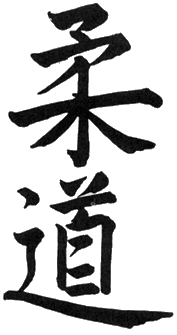 20:00 Vakariņas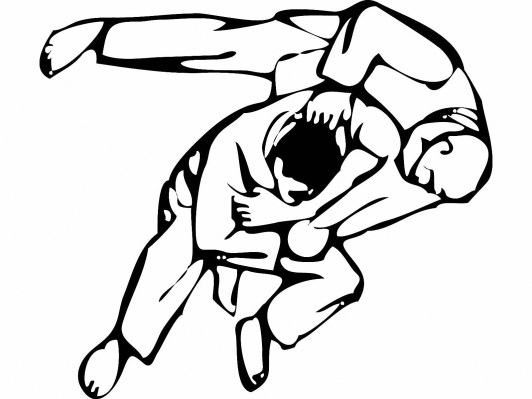 21:00 Izklaides, spēles22:00 Nakts miersSestdiena, 21 Aprīlis08:00 Rīta rosme09:00 Brokastis10:00 Gatavošanās sacensībām (Padomi, rīcības plāns, uzdevumi)11:00 Iesildīšanās12:00 DINAMO LAT JUDO TALENTS CUP 2018 sacensību atklāšana14:30 Pusdienas15:00 Sacensību vērošana, jaunas tehnikas apmācība20:00 vakariņas21:00 Sacensību rezultātu apkopojums22:00 Nakts miersSvētdiena, 22 Aprīlis08:00 Rīta rosme09:00 Brokastis10:00 Kopīgs cīņas un tehnikas treniņs ar džudistiem no Latvijas, Igaunijas, Lietuvas, Baltkrievijas un Krievijas (Nodarbību vada Sidnejas Olimpisko spēļu bronzas medaļnieks V.Zeļonijs)12:00 Baseina apmeklējums13:30 Pusdienas14:30 Ekskursija pa Robežsardzes koledžu16:00 Izbraukšana uz Rīgu18:00 20 minūšu atpūta Jēkabpilī18:30 Ziedoņdārza apmeklējums20:00 Atgriešanās Rīgā (IXO CENTRS)CENA: 130 EUR**PIERAKSTĪTIES UN SAMAKSĀT DALĪBAS MAKSU TRENERIM LĪDZ 31. MARTAM, VIETU SKAITS IEROBEŽOTS !!! Nebraucot uz nometni, klubs atgriež 50% no iemaksātās summas !!!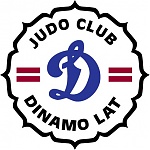 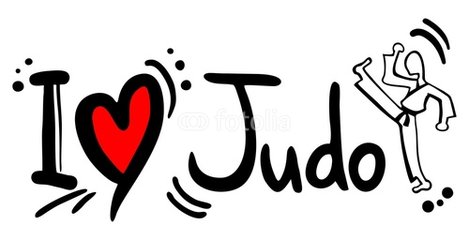 